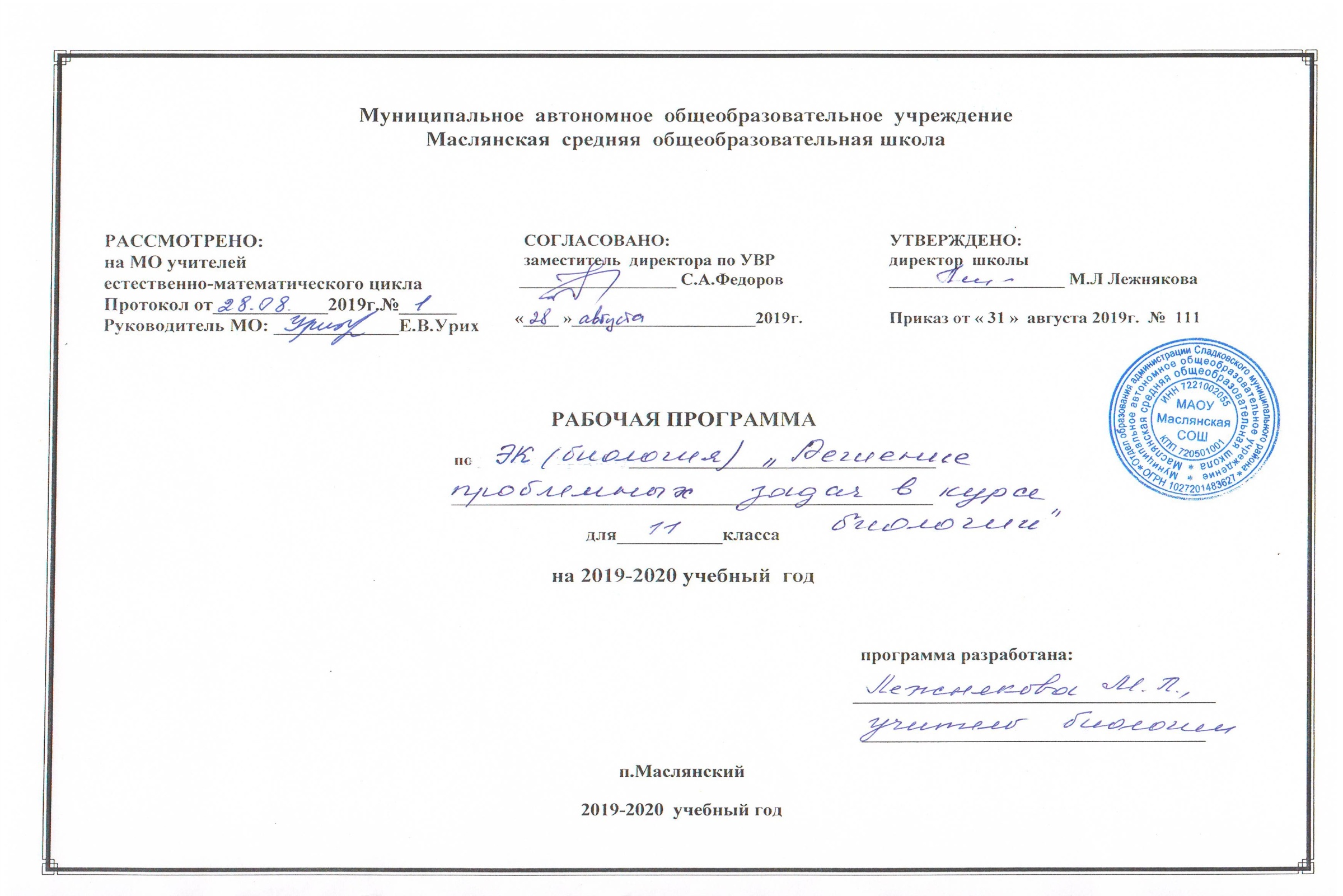 Раздел 1. Планируемые результаты освоения элективного курса.В результате изучения курса  ученик должензнать/понимать:признаки биологических объектов: живых организмов; генов и хромосом; клеток и организмов растений, животных, грибов и бактерий; популяций; экосистем и агроэкосистем; биосферы; растений, животных и грибов своего региона;сущность биологических процессов: обмен веществ и превращения энергии, питание, дыхание, выделение, транспорт веществ, рост, развитие, размножение, наследственность и изменчивость, регуляция жизнедеятельности организма, раздражимость, круговорот веществ и превращения энергии в экосистемах;уметь:объяснять: роль биологии в формировании современной естественнонаучной картины мира, в практической деятельности людей и самого ученика; родство, общность происхождения и эволюцию растений и животных (на примере сопоставления отдельных групп); роль различных организмов в жизни человека и собственной деятельности; взаимосвязи организмов и окружающей среды; биологического разнообразия в сохранении биосферы; необходимость защиты окружающей среды; распознавать и описывать: на живых объектах и таблицах органы цветкового растения, органы и системы органов животных, растения разных отделов, животных отдельных типов и классов; наиболее распространенные растения и животных своей местности, культурные растения и домашних животных, съедобные и ядовитые грибы, опасные для человека растения и животные; выявлять изменчивость организмов, приспособления организмов к среде обитания, типы взаимодействия разных видов в экосистеме;сравнивать биологические объекты (клетки, ткани, органы и системы органов, организмы, представителей отдельных систематических групп) и делать выводы на основе сравнения;определять принадлежность биологических объектов к определенной систематической группе (классификация);анализировать и оценивать воздействие факторов окружающей среды, факторов риска на здоровье, последствий деятельности человека в экосистемах, влияние собственных поступков на живые организмы и экосистемы;проводить самостоятельный поиск биологической информации: находить в тексте учебника отличительные признаки основных систематических групп; в биологических словарях и справочниках значения биологических терминов; в различных источниках необходимую информацию о живых организмах (в том числе с использованием информационных технологий).Раздел 2. Содержание курса.Введение.Цели и задачи предметного курса. Многообразие организмов, их систематика, уровни жизни, признаки живого.Тема: «Эволюция. Возникновение эволюционных идей. Доказательства эволюции». Зарождение и развитие эволюционных идей.Возникновение дарвинизма. Доказательства эволюции. Структура вида.Тема: «Механизмы эволюционного процесса».Роль изменчивости в эволюционном процессе. Естественный отбор как направляющий фактор эволюции. Формы естественного отбора: дизруптивный отбор. Случайные изменения частот генов и генотипов в популяции. Видообразование как результат эволюции. Основные направления эволюционного процесса.Тема: «Возникновение жизни на Земле».Развитие представлений о возникновении жизни. Коацерватная теория возникновения жизни на Земле.Тема: «Развитие жизни на Земле».Архейская эра. Протерозойская эра. Палеозойская эра. Мезозойская эра. Кайнозойская эра.
Тема: «Происхождение человека».Систематика человека. Факторы антропогенеза. Древнейшие люди. Древние люди. Люди современного типа. Расы. Расизм.Тема: «Экосистемы».Экологические факторы, ограничивающие факторы. Взаимодействие популяций. Природные сообщества. Круговорот веществ и поток энергии. Свойства биогеоценозов. Сукцессия.Тема: «Биосфера и человек. Охрана биосферы.  Влияние деятельности человека на биосферу».Состав и функции биосферы, круговорот веществ и его значение для биосферы. Учение В.И. Вернадского. Основные экологические проблемы современности. Ноосфера.Раздел 3. Тематическое планирование.Календарно-тематическое планирование.№Название темыКоличество часовВведение.11Эволюция. Возникновение эволюционных идей. Доказательства эволюции.  Зарождение и развитие эволюционных идей.22Механизмы эволюционного процесса.33Возникновение жизни на Земле.14Развитие жизни на Земле.35Происхождение человека.36Экосистемы.37Биосфера и человек. Охрана биосферы.  Влияние деятельности человека на биосферу.117№дататемапримечание1.2.3.4.5.6.7.8.9.10.11.12.13.14.15.16.17.Введение.Цели и задачи предметного курса. Многообразие организмов, их систематика, уровни жизни, признаки живого.Тема 1: «Эволюция. Возникновение эволюционных идей. Доказательства эволюции.  Зарождение и развитие эволюционных идей», 2 ч.Возникновение дарвинизма. Доказательства эволюции. Структура вида.Тема 2: «Механизмы эволюционного процесса», 3 ч.Роль изменчивости в эволюционном процессе. Естественный отбор как направляющий фактор эволюции.Формы естественного отбора: дизруптивный отбор. Случайные изменения частот генов и генотипов в популяции.Видообразование как результат эволюции. Основные направления эволюционного процесса.Тема 3: «Возникновение жизни на Земле», 1 ч.Развитие представлений о возникновении жизни. Коацерватная теория возникновения жизни на Земле. Тема 4: «Развитие жизни на Земле», 3 ч.Архейская эра. Протерозойская эра.Палеозойская эра.Мезозойская эра. Кайнозойская эра.Тема 5: «Происхождение человека», 3 ч.Систематика человека. Факторы антропогенеза.Древнейшие люди. Древние люди. Люди современного типа.Расы. Расизм.Тема 6: «Экосистемы», 3 ч.Экологические факторы, ограничивающие факторы. Взаимодействие популяций.Природные сообщества. Круговорот веществ и поток энергии.Свойства биогеоценозов. Сукцессия.Тема 7: «Биосфера и человек. Охрана биосферы.  Влияние деятельности человека на биосферу», 1 ч.Состав и функции биосферы, круговорот веществ и его значение для биосферы. Учение В.И. Вернадского. Основные экологические проблемы современности. Ноосфера.